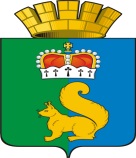 ПОСТАНОВЛЕНИЕАДМИНИСТРАЦИИ ГАРИНСКОГО ГОРОДСКОГО ОКРУГАВ соответствии с Федеральным законом от 12 февраля 1998 года № 28-ФЗ «О гражданской обороне», постановлением Правительства Российской Федерации от 26.11.2007 № 804 «Об утверждении Положения о гражданской обороне в Российской Федерации», Законом Свердловской области от 25.03.2020 № 30-ОЗ «О гражданской обороне в Свердловской области (в редакции от 19.03.2021 №18-ОЗ), Указом Губернатора Свердловской области от 30.04.2018 № 164-УГ «Об утверждении положения об организации ведения гражданской обороны в Свердловской области» (в редакции от 16.12.2021 № 736-УГ, в целях организации и ведения гражданской обороны на территории Гаринского городского округа, руководствуясь   Уставом Гаринского городского округа, ПОСТАНОВЛЯЮ:1. Утвердить Положение об организации и ведении гражданской обороны Гаринского городского округа (прилагается).2. Считать утратившим силу постановление администрации Гаринского городского округа от 23.11.2015 № 100 «Об утверждении Положения о порядке организации и ведения гражданской обороны Гаринского городского округа».        3. Настоящее постановление опубликовать (обнародовать).           4. Контроль за выполнением настоящего постановления оставляю  за собой. Глава  Гаринского городского округа                                                    С.Е. Величко Приложение
к постановлению администрации
Гаринского городского округа 
от 24. 02. 2022 года N71 «Об утверждении положения                                                                                                об организации и ведении гражданской обороны в Гаринском городском округе»ПОЛОЖЕНИЕоб организации и ведении гражданской обороны в Гаринском  городском округе Настоящее Положение разработано в соответствии с Федеральным законом от 12 февраля 1998 № 28-ФЗ «О гражданской обороне», постановлением Правительства Российской Федерации от 26.11.2007 № 804 «Об утверждении Положения о гражданской обороне в Российской Федерации»(в редакции от 24.12.2019 №1274), приказом Министерства Российской Федерации по делам гражданской обороны, чрезвычайным ситуациям и ликвидации последствий стихийных бедствий от 14.11.2008            № 687 «Об утверждении Положения об организации и ведении гражданской обороны в муниципальных образованиях и организациях» (в редакции от 24.12.2019№776), Законом Свердловской области от 25.03.2020 № 30-ОЗ «О гражданской обороне в Свердловской области»(в редакции от 19.03.2021 №18-ОЗ), Указом Губернатора Свердловской области от 30.04.2018 № 164-УГ «Об утверждении положения об организации ведения гражданской обороны в Свердловской области» (в редакции от 16.12.2021 №736-УГ) и определяет организацию и основные направления подготовки к ведению и ведения гражданской обороны, а также основные мероприятия по гражданской обороне в Гаринском городском округе и расположенных на его территории предприятиях, организациях и учреждениях (далее - организации).Ведение гражданской обороны на муниципальном уровне и в организациях заключается в выполнении мероприятий по защите населения (работников), материальных и культурных ценностей на территории муниципального образования (организаций) от опасностей, возникающих при ведении военных конфликтов или вследствие этих конфликтов, а также при возникновении чрезвычайных ситуаций природного и техногенного характера.1. ОБЩИЕ ПОЛОЖЕНИЯ1.1. Основные понятия:1.1.1. Гражданская оборона - система мероприятий по подготовке к защите и по защите населения, материальных и культурных ценностей на территории Российской Федерации от опасностей, возникающих при военных конфликтах или вследствие этих конфликтов, а также при чрезвычайных ситуациях природного и техногенного характера.1.1.2. Мероприятия по гражданской обороне - организационные и специальные действия, осуществляемые в области гражданской обороны в соответствии с федеральными законами и иными нормативными правовыми актами Российской Федерации.1.1.3. Нештатные формирования по обеспечению выполнения мероприятий по гражданской обороне - формирования, создаваемые организациями из числа своих работников в целях участия в обеспечении выполнения мероприятий по гражданской обороне и проведения не связанных с угрозой жизни и здоровью людей неотложных работ при ликвидации чрезвычайных ситуаций.1.1.4. Управление гражданской обороной - целенаправленная деятельность органов, осуществляющих управление гражданской обороной, по организации подготовки к ведению и ведению гражданской обороны.1.1.5. Система управления гражданской обороной - составная часть системы государственного управления Российской Федерации, предназначенная для решения задач в области гражданской обороны и представляющая собой совокупность органов, осуществляющих управление гражданской обороной, а также пунктов управления и технических средств, обеспечивающих управление гражданской обороной.1.2. Принципы организации и ведения гражданской обороны:1.2.1. Организация и ведение гражданской обороны являются одними из важнейших функций государства, составными частями оборонного строительства, обеспечения безопасности государства.1.2.2. Подготовка к ведению гражданской обороны осуществляется заблаговременно в мирное время с учетом развития вооружения, военной техники и средств защиты населения от опасностей, возникающих при ведении военных действий и (или) вследствие этих действий, а также при возникновении чрезвычайных ситуаций природного и техногенного характера.1.2.3. Ведение гражданской обороны начинается с момента объявления состояния войны, фактического начала военных действий или введения Президентом Российской Федерации военного положения на территории Российской Федерации или в отдельных ее местностях, а также при возникновении чрезвычайных ситуаций природного и техногенного характера.2. ЗАДАЧИ В ОБЛАСТИ ГРАЖДАНСКОЙ ОБОРОНЫ2.1. Основными задачами в области гражданской обороны являются:- подготовка населения в области гражданской обороны;- оповещение населения об опасностях, возникающих при военных конфликтах или вследствие этих конфликтов, а также при чрезвычайных ситуациях природного и техногенного характера;- эвакуация населения, материальных и культурных ценностей в безопасные районы;- предоставление населению средств индивидуальной и коллективной защиты;- проведение мероприятий по световой маскировке и другим видам маскировки;- проведение аварийно-спасательных и других неотложных работ в случае возникновения опасностей для населения при военных конфликтах или вследствие этих конфликтов, а также при чрезвычайных ситуациях природного и техногенного характера;- первоочередное жизнеобеспечение населения, пострадавшего при военных конфликтах или вследствие этих конфликтов, а также при чрезвычайных ситуациях природного и техногенного характера;- борьба с пожарами, возникшими при военных конфликтах или вследствие этих конфликтов;- обнаружение и обозначение районов, подвергшихся радиоактивному, химическому, биологическому или иному заражению;- санитарная обработка населения, обеззараживание зданий и сооружений, специальная обработка техники и территорий;- восстановление и поддержание порядка в районах, пострадавших при военных конфликтах или вследствие этих конфликтов, а также при чрезвычайных ситуациях природного и техногенного характера;- срочное восстановление функционирования необходимых коммунальных служб в военное время;- срочное захоронение трупов в военное время;- обеспечение устойчивости функционирования организаций, необходимых для выживания населения при военных конфликтах или вследствие этих конфликтов, а также при чрезвычайных ситуациях природного и техногенного характера;- обеспечение постоянной готовности сил и средств гражданской обороны.2.2. Основные мероприятия, планируемые и осуществляемые органами местного самоуправления Гаринского городского округа в целях решения задач гражданской обороны:2.2.1. По подготовке населения в области гражданской обороны:- разработка, с учетом особенностей городского округа, примерных программ подготовки работающего населения, должностных лиц;- организация и подготовка населения городского округа способам защиты от опасностей, возникающих при военных конфликтах или вследствие этих конфликтов, а также при чрезвычайных ситуациях природного и техногенного характера;- проведение учений и тренировок по гражданской обороне;- организационно-методическое руководство и контроль подготовки работников;- создание, оснащение учебно-консультационных пунктов по гражданской обороне и организация их деятельности, а также обеспечение повышения квалификации должностных лиц;- пропаганда знаний в области гражданской обороны.2.2.2. По оповещению населения городского округа об опасностях, возникающих при военных конфликтах или вследствие этих конфликтов, а также при чрезвычайных ситуациях природного и техногенного характера:- поддержание в состоянии постоянной готовности системы оповещения населения;- использование телевизионного вещания, а также других средств передачи информации;- сбор информации в области гражданской обороны и обмен ею.2.2.3. По предоставлению населению убежищ:- приспособление в мирное время и при переводе гражданской обороны с мирного на военное время заглубленных помещений и других сооружений подземного пространства для укрытия населения;- обеспечение укрытия населения в защитных сооружениях гражданской обороны.2.2.4. По световой маскировке и другим видам маскировки:- определение перечня объектов, подлежащих маскировке;- разработка планов осуществления комплексной маскировки территорий, отнесенных в установленном порядке к группам по гражданской обороне, а также организаций, являющихся вероятными целями при использовании современных средств поражения;- создание и поддержание организациями, отнесенными в установленном порядке к категориям по гражданской обороне, и организациями, обеспечивающими выполнение мероприятий по гражданской обороне, в состоянии постоянной готовности к использованию по предназначению запасов материально-технических средств, необходимых для проведения мероприятий по световой маскировке и другим видам маскировки;- проведение инженерно-технических мероприятий по уменьшению демаскирующих признаков организаций, отнесенных в установленном порядке к категориям по гражданской обороне.2.2.5. По проведению аварийно-спасательных работ в случае возникновения опасностей для населения при военных конфликтах или вследствие этих конфликтов, а также при чрезвычайных ситуациях природного и техногенного характера:- создание и поддержание в состоянии постоянной готовности к использованию по предназначению запасов материально-технических, продовольственных, медицинских и иных средств для всестороннего обеспечения аварийно-спасательных работ.2.2.6. По первоочередному обеспечению населения, пострадавшего при военных конфликтах или вследствие этих конфликтов, в том числе по медицинскому обслуживанию, включая оказание первой медицинской помощи, срочному предоставлению жилья и принятию других необходимых мер:- планирование и организация основных видов жизнеобеспечения населения;- создание и поддержание в постоянной готовности к использованию по предназначению запасов материально-технических, продовольственных, медицинских и иных средств;- нормированное снабжение населения продовольственными и непродовольственными товарами;- предоставление населению коммунально-бытовых услуг;- проведение лечебно-эвакуационных мероприятий;- оказание населению медицинской помощи;- определение численности населения, оставшегося без жилья;- инвентаризация сохранившегося и оценка состояния поврежденного жилищного фонда, определение возможности его использования для размещения пострадавшего населения;- размещение пострадавшего населения, оставшегося без жилья, в оздоровительных учреждениях, временных жилищах (сборных домах, палатках, землянках и т.п.), а также осуществление подселения его на площади сохранившегося жилого фонда;- предоставление населению информационно-психологической поддержки.2.2.7. По восстановлению и поддержанию порядка в районах, пострадавших при военных конфликтах или вследствие этих конфликтов, а также при чрезвычайных ситуациях природного и техногенного характера и террористических акций:- создание сил охраны общественного порядка;-восстановление и охрана общественного порядка, обеспечение безопасности дорожного движения на маршрутах выдвижения сил гражданской обороны и эвакуации населения;- обеспечение беспрепятственного передвижения сил гражданской обороны для проведения аварийно-спасательных и других неотложных работ;- осуществление пропускного режима и поддержание общественного порядка в очагах поражения;- усиление охраны объектов, подлежащих обязательной охране органами внутренних дел, имущества юридических и физических лиц (в соответствии с договорами), принятие мер по охране имущества, оставшегося без присмотра.2.2.8. По срочному восстановлению функционирования необходимых коммунальных служб в военное время:- обеспечение готовности коммунальных служб к работе в условиях военного времени, разработка планов их действий;- создание запасов оборудования и запасных частей для ремонта поврежденных систем газа, энергоснабжения и водоснабжения;- создание запасов резервуаров и емкостей, сборно-разборных трубопроводов, мобильных резервных и автономных источников энергии, другого необходимого оборудования и технических средств, для организации коммунального снабжения населения.2.2.9. По разработке и осуществлению мер, направленных на сохранение объектов, необходимых для устойчивого функционирования экономики и выживания населения в военное время:- создание и организация работы в мирное и военное время комиссий по вопросам повышения устойчивости функционирования объектов экономики городского округа;- планирование, подготовка и проведение аварийно-спасательных и других неотложных работ на объектах экономики, продолжающих работу в военное время;- заблаговременное создание запасов материально-технических, продовольственных, медицинских и иных средств, необходимых для восстановления производственного процесса;- создание страхового фонда документации.2.3. Основные мероприятия, планируемые и осуществляемые организациями Гаринского городского округа в целях решения задач гражданской обороны:2.3.1. По подготовке населения в области гражданской обороны:- разработка планов и программ, с учетом особенностей организаций и на основе примерных программ, утвержденных Главным управлением Министерства Российской Федерации по делам гражданской обороны, чрезвычайным ситуациям и ликвидации последствий стихийных бедствий, исполнительным органом государственной власти Свердловской области и (или) администрацией городского округа соответственно;- пропаганда знаний в области гражданской обороны.2.3.2. По оповещению населения об опасностях, возникающих при военных конфликтах или вследствие этих конфликтов, а также при чрезвычайных ситуациях природного и техногенного характера:- создание и совершенствование системы оповещения работников;- установка специализированных технических средств оповещения и информирования населения в местах массового пребывания людей;- использование телевизионного вещания и других технических средств передачи информации;- сбор информации в области гражданской обороны и обмен ею.2.3.3. По предоставлению населению убежищ:- поддержание в состоянии постоянной готовности к использованию по предназначению и техническое обслуживание защитных сооружений гражданской обороны, находящихся в ведении организаций.2.3.4. По борьбе с пожарами, возникшими при военных конфликтах или вследствие этих конфликтов.2.3.5. По восстановлению и поддержанию порядка в районах, пострадавших при военных конфликтах или вследствие этих конфликтов, а также при чрезвычайных ситуациях природного и техногенного характера и террористических акций:- осуществление пропускного режима и поддержание общественного порядка в очагах поражения;- усиление охраны организаций, подлежащих обязательной охране органами внутренних дел, имущества юридических и физических лиц по договорам, принятие мер по охране имущества, оставшегося без присмотра.2.3.6. По вопросам срочного восстановления функционирования необходимых коммунальных служб в военное время:- создание запасов оборудования и запасных частей для ремонта поврежденных систем газа, энергоснабжения и водоснабжения.2.3.7. По разработке и осуществлению мер, направленных на сохранение объектов, необходимых для устойчивого функционирования экономики и выживания населения в военное время:- создание и организация работы в мирное и военное время комиссий по вопросам повышения устойчивости функционирования организаций в военное время;- планирование, подготовка и проведение аварийно-спасательных и других неотложных работ на объектах экономики, продолжающих работу в военное время;- заблаговременное создание запасов материально-технических средств, продовольственных, медицинских и иных средств, необходимых для восстановления производственного процесса;- создание страхового фонда документации.3. ПОЛНОМОЧИЯ ОРГАНОВ МЕСТНОГО САМОУПРАВЛЕНИЯГАРИНСКОГО ГОРОДСКОГО ОКРУГАВ ОБЛАСТИ ГРАЖДАНСКОЙ ОБОРОНЫ3.1. Глава Гаринского городского округа в соответствии с возложенными полномочиями в пределах своей компетенции:- осуществляет руководство гражданской обороной на территории Гаринского городского округа;- обеспечивает согласованное функционирование и взаимодействие при решении задач и (или) выполнении мероприятий гражданской обороны на территории Гаринского городского округа;- контролирует выполнение задач и реализацию мероприятий гражданской обороны на территории Гаринского городского округа;- осуществляет иные полномочия в сфере руководства гражданской обороны в Гаринском городском округе;3.2. Администрация Гаринского городского округа самостоятельно в пределах своих полномочий и в порядке, установленном федеральными законами и иными нормативными правовыми актами Российской Федерации, Свердловской области, на территории Гаринского городского округа:- утверждает перечень организаций, создающих нештатные аварийно-спасательные формирования и нештатные формирования гражданской обороны.- утверждает перечень организаций, обеспечивающих выполнение мероприятий местного уровня по гражданской обороне;- утверждает состав комиссий и коллегиальных органов, создаваемых в целях организации выполнения мероприятий и задач по гражданской обороне в Гаринском городском округе, и порядок их деятельности;- проводит мероприятия по гражданской обороне, разрабатывает и осуществляет реализацию планов гражданской обороны и защиты населения;- проводит подготовку населения городского округа в области гражданской обороны;- поддерживает в состоянии постоянной готовности к использованию системы оповещения населения от опасностей, возникающих при военных конфликтах или вследствие этих конфликтов, защитные сооружения и другие объекты гражданской обороны;- привлекает на договорной основе организации всех форм собственности для выполнения работ (поставок товаров и (или) предоставления услуг) в целях обеспечения выполнения мероприятий гражданской обороны на территории Гаринского городского округа;- проводит первоочередные мероприятия по поддержанию устойчивого функционирования организаций в военное время;- определяет перечень организаций, обеспечивающих выполнение мероприятий местного уровня по гражданской обороне;- определяет перечень организаций, создающих нештатные аварийно-спасательные формирования и нештатные формирования гражданской обороны;- осуществляет контроль состояния гражданской обороны в организациях городского округа, подведомственных администрации городского округа.3.3. Дума Гаринского городского округа в пределах своей компетенции:- осуществляет законодательное регулирование в области организации и ведения гражданской обороны на территории Гаринского городского округа;- утверждает в бюджете Гаринского городского округа на соответствующий финансовый год финансовые средства на реализацию мероприятий по гражданской обороне в Гаринском городском округе;- утверждает муниципальные целевые программы в области гражданской обороны в Гаринском городском округе;- проводит на своих заседаниях слушания по вопросам состояния гражданской обороны в Гаринском городском округе;- осуществляет иные полномочия в сфере организации и ведения гражданской обороны в Гаринском городском округе, установленные законодательством Российской Федерации, и нормативными правовыми актами Свердловской области, и Уставом Гаринского городского округа.4. ПОЛНОМОЧИЯ ОРГАНИЗАЦИЙ, РАСПОЛОЖЕННЫХ НА ТЕРРИТОРИИ ГАРИНСКОГО ГОРОДСКОГО ОКРУГА, В ОБЛАСТИ ГРАЖДАНСКОЙ ОБОРОНЫ4.1. Организации, расположенные на территории Гаринского городского округа, в пределах своих полномочий и в порядке, установленном федеральными законами и иными нормативными правовыми актами Российской Федерации:- планируют и организуют проведение мероприятий по гражданской обороне;- проводят мероприятия по поддержанию своего устойчивого функционирования в военное время;- проводят подготовку своих работников в области гражданской обороны;- создают и содержат в целях гражданской обороны запасы материально-технических, продовольственных, медицинских и иных средств.4.2. Изменение наименования организации, формы собственности, организационно-штатные и другие изменения не освобождают организацию от возлагаемых на нее задач в области гражданской обороны.5. ПРАВА И ОБЯЗАННОСТИ ГРАЖДАН В ОБЛАСТИ ГРАЖДАНСКОЙ ОБОРОНЫГраждане, проживающие на территории Гаринского городского округа, в соответствии с федеральными законами и иными правовыми актами Российской Федерации, Свердловской области, органов местного самоуправления:- проходят подготовку в области гражданской обороны;-принимают участие в проведении других мероприятий по гражданской обороне;- оказывают содействие органам местного самоуправления и организациям в решении задач в области гражданской обороны.6. РУКОВОДСТВО ГРАЖДАНСКОЙ ОБОРОНОЙ, ОРГАНЫ УПРАВЛЕНИЯ, СИЛЫИ СРЕДСТВА ГРАЖДАНСКОЙ ОБОРОНЫ ГАРИНСКОГО ГОРОДСКОГО ОКРУГА6.1. Руководство гражданской обороной городского округа.Руководство гражданской обороной на территории Гаринского городского округа осуществляет глава Гаринского городского округа. Он несет персональную ответственность за организацию и проведение мероприятий по гражданской обороне и защите населения на территории городского округа.Органом, уполномоченным на решение задач в области гражданской обороны на территории Гаринского городского округа, является отдел ГО ЧС и МОБ работы администрации Гаринского городского округа.В целях организации и ведения гражданской обороны глава Гаринского городского округа, как руководитель гражданской обороны Гаринского городского округа, издает соответствующие правовые акты (постановления, приказы, распоряжения), которые обязательны для исполнения всеми организациями, должностными лицами и гражданами на территории Гаринского городского округа.6.2. Эвакуационные органы.Для планирования, подготовки и проведения эвакуации населения, материальных и культурных ценностей в безопасные районы в органах местного самоуправления и организациях городского округа заблаговременно в мирное время создаются эвакуационные органы:- эвакуационная комиссия Гаринского городского округа;- эвакуационные комиссии организаций Гаринского городского округа.Структура, состав и деятельность эвакуационных органов регламентируются положениями, утверждаемыми соответствующими руководителями гражданской обороны.6.3. Эвакуационная комиссия Гаринского городского округа возглавляется первым заместителем главы администрации Гаринского городского округа.Деятельность эвакуационных комиссий организаций регламентируется положениями об эвакуационных комиссиях, утверждаемыми соответствующими руководителями гражданской обороны.6.4. Для решения задач в области гражданской обороны, реализуемых на территории Гаринского городского округа, создаются силы гражданской обороны. В состав сил гражданской обороны входят аварийно-спасательные формирования, нештатные формирования по обеспечению выполнения мероприятий по гражданской обороне и спасательные службы обеспечения гражданской обороны городского округа.6.5. Аварийно-спасательные формирования - самостоятельные или входящие в состав аварийно-спасательных служб структуры, предназначенные для проведения аварийно-спасательных работ, основу которых составляют подразделения, оснащенные специальной техникой, оборудованием, снаряжением, инструментами и материалами.Нештатные формирования по обеспечению выполнения мероприятий по гражданской обороне - формирования, создаваемые организациями из числа своих работников в целях участия в обеспечении выполнения мероприятий по гражданской обороне и проведения не связанных с угрозой жизни и здоровью людей неотложных работ при ликвидации чрезвычайных ситуаций.6.6. На территории городского округа создаются спасательные службы по обеспечению выполнения мероприятий по гражданской обороне (далее - спасательные службы гражданской обороны).Спасательная служба гражданской обороны - это совокупность органов управления, сил и средств гражданской обороны, предназначенных для проведения мероприятий по гражданской обороне, всестороннего обеспечения действий аварийно-спасательных формирований и выполнения других неотложных работ при ведении военных конфликтов или вследствие этих конфликтов, а также при ликвидации последствий чрезвычайных ситуаций природного и техногенного характера.6.7. Решение о создании спасательных служб обеспечения гражданской обороны принимают:- на муниципальном уровне - глава Гаринского городского округа;- на объектовом - руководители организаций.6.8. По решению главы Гаринского городского округа создаются следующие спасательные службы гражданской обороны в Гаринском городском округе:Спасательная служба обеспечения связи гражданской обороны;Спасательная служба обеспечения охраны общественного порядка гражданской обороны;Спасательная противопожарная служба гражданской обороны;Спасательная служба энергообеспечения гражданской обороны;Спасательная служба медицинского обеспечения гражданской обороны;Спасательная служба продовольственного и вещевого обеспечения гражданской обороны;Спасательная служба коммунально-технического обеспечения гражданской обороны;Спасательная транспортная и дорожная служба гражданской обороны;Спасательная служба обеспечения материально-технического снабжения гражданской обороны;Спасательная служба гражданской обороны по обеспечению защиты культурных ценностей;Спасательная служба защиты сельскохозяйственных животных и растений.6.9. Методическое руководство созданием спасательных служб гражданской обороны осуществляет федеральный орган исполнительной власти, уполномоченный на решение задач в области гражданской обороны.6.10. Вид и количество спасательных служб гражданской обороны определяются в зависимости от характера и объема выполняемых в соответствии с планами гражданской обороны и защиты населения (планами гражданской обороны) задач с учетом наличия соответствующей базы для их создания.Задачи, организация и функции спасательных служб гражданской обороны определяются соответствующими положениями.6.11. Положения о спасательных службах гражданской обороны согласовываются с первым заместителем главы Гаринского городского округа и утверждаются главой Гаринского городского округа.Приказы и распоряжения руководителей спасательных служб гражданской обороны в Гаринском городском округе, инструкции и указания спасательных служб гражданской обороны в Гаринском городском округе по вопросам, входящим в их компетенцию, обязательны для выполнения всеми подведомственными им структурными подразделениями, соответствующими службами городского округа и организаций.6.12. Для выполнения мероприятий гражданской обороны, проведения аварийно-спасательных и других неотложных работ на территории Гаринского городского округа в соответствии с планами гражданской обороны и защиты населения создается группировка сил гражданской обороны в составе спасательных служб гражданской обороны, аварийно-спасательных формирований.Для выполнения задач гражданской обороны решением главы Гаринского городского округа могут привлекаться расположенные на территории Гаринского городского округа специализированные аварийно-спасательные формирования, медицинские учреждения, строительно-монтажные организации.Участие добровольных организаций аттестованных спасателей в проведении аварийно-спасательных и других неотложных работ осуществляется под руководством органов управления гражданской обороны.6.13. Для выполнения задач в области гражданской обороны на территории Гаринского городского округа в порядке, определяемом Президентом Российской Федерации, могут привлекаться воинские части и подразделения Вооруженных Сил Российской Федерации, других войск и воинских формирований.6.14. Силы гражданской обороны в мирное время могут привлекаться для участия в мероприятиях по предупреждению и ликвидации чрезвычайных ситуаций природного и техногенного характера, а также ликвидации последствий, вызванных террористическими актами.Решение о привлечении в мирное время сил и средств гражданской обороны для ликвидации последствий чрезвычайных ситуаций на территории Гаринского городского округа принимают руководители гражданской обороны городского округа и организаций в отношении созданных ими сил гражданской обороны.6.15. Для осуществления управления гражданской обороной администрация Гаринского городского округа и организации в соответствии с полномочиями в области гражданской обороны создают и поддерживают в постоянной готовности технические системы управления гражданской обороной, системы оповещения населения городского округа об опасностях, возникающих при ведении военных действий или вследствие этих действий, возникновении чрезвычайных ситуаций природного и техногенного характера.6.16. В целях обеспечения организованного и планомерного осуществления мероприятий по гражданской обороне и своевременного оповещения населения о прогнозируемых и возникших опасностях в военное время на территории Гаринского городского округа организуется сбор и обмен информацией в области гражданской обороны (далее - информация).Сбор и обмен информацией осуществляется через МКУ ЕДДС Гаринского городского округа организациями, продолжающими работу в военное время, организациями, имеющими потенциально опасные объекты и эксплуатирующими их, а также организациями, имеющими важное оборонное и экономическое значение или представляющими высокую степень опасности возникновения чрезвычайных ситуаций в мирное и (или) военное время, и администрацией Гаринского городского округа.Порядок сбора и обмена информацией в области гражданской обороны, формы донесений и сроки их предоставления на территории Гаринского городского округа определяются территориальным органом Министерства Российской Федерации по делам гражданской обороны, чрезвычайным ситуациям и ликвидации последствий стихийных бедствий по Свердловской области.7. ОСНОВЫ ПОДГОТОВКИ К ВЕДЕНИЮ ГРАЖДАНСКОЙ ОБОРОНЫ7.1. Подготовка к ведению гражданской обороны заключается в заблаговременном выполнении мероприятий по подготовке к защите населения, материальных и культурных ценностей от опасностей, возникающих при ведении военных конфликтов или вследствие этих конфликтов, а также при возникновении чрезвычайных ситуаций природного и техногенного характера и осуществляется на основании годовых и перспективных планов основных мероприятий в области гражданской обороны, предупреждения и ликвидации чрезвычайных ситуаций, обеспечения пожарной безопасности и безопасности людей на водных объектах. В планах предусматриваются основные мероприятия по вопросам гражданской обороны, предупреждения и ликвидации чрезвычайных ситуаций муниципального образования, организаций.7.2. Основным документом по гражданской обороне является План гражданской обороны. План гражданской обороны определяет объем, организацию, порядок, способы и сроки выполнения мероприятий по приведению гражданской обороны в установленные степени готовности при переводе ее с мирного на военное время, в ходе ее ведения, а также при возникновении чрезвычайных ситуаций природного и техногенного характера.7.3. На муниципальном уровне План гражданской обороны разрабатывается администрацией Гаринского городского округа и утверждается руководителем гражданской обороны городского округа.7.4. На объектовом уровне план гражданской обороны организации разрабатывается структурным подразделением (работниками) организации, уполномоченным на решение задач в области гражданской обороны. План согласовывается с администрацией Гаринского городского округа и утверждается руководителем гражданской обороны организации.7.5. На объектовом уровне планы служб обеспечения гражданской защиты утверждаются руководителями организаций.8. ФИНАНСОВОЕ И МАТЕРИАЛЬНО-ТЕХНИЧЕСКОЕ ОБЕСПЕЧЕНИЕ МЕРОПРИЯТИЙ ГРАЖДАНСКОЙ ОБОРОНЫ8.1. Обеспечение мероприятий муниципального уровня по гражданской обороне, защите населения и территории городского округа является расходным обязательством бюджета городского округа.8.2. Обеспечение мероприятий по гражданской обороне, проводимых организациями, осуществляется за счет средств организаций.8.3. Обеспечение средствами индивидуальной защиты (далее - СИЗ) работников органов местного самоуправления Гаринского городского округа и организаций, находящихся в их ведении, а также неработающего населения Гаринского городского округа, проживающего на территориях в пределах границ зон возможного радиоактивного и химического загрязнения (заражения), осуществляется органами исполнительной власти Свердловской области.8.4. Обеспечение СИЗ персонала организаций, не включенного в состав нештатных аварийно-спасательных формирований, осуществляется за счет средств организаций.9. СБОР И ОБМЕН ИНФОРМАЦИЕЙ В ОБЛАСТИ ГРАЖДАНСКОЙ ОБОРОНЫ9.1. В целях обеспечения организованного и планомерного осуществления мероприятий по гражданской обороне, в том числе своевременного оповещения населения о прогнозируемых и возникших опасностях в военное время, организуется сбор информации в области гражданской обороны и обмен ею.9.2. Сбор, обработка и обмен информацией осуществляется муниципальным казённым учреждением Гаринского городского округа «Единой дежурной диспетчерской службой» .9.3. Администрация Гаринского городского округа представляет информацию в исполнительные органы государственной власти Свердловской области.9.4. Расположенные на территории Гаринского городского округа организации представляют информацию в Единую дежурную диспетчерскую службу, администрацию городского округа и Федеральный орган исполнительной власти, к сфере ведения которого они относятся или в ведении которого находятся.24.02.2022                                  № 71п.г.т. Гари                                 24.02.2022                                  № 71п.г.т. Гари                                 Об утверждении положения об организации и ведении гражданской обороны в Гаринском городском округе